O Bureau International des Expositions – BIE, escolheu a cidade de São Paulo para sediar a Feira Mundial de 2022, após a desistência de Milão na Itália. O projeto preliminar da implantação da feira, prevê que parte das instalações ocupem a área do atual Jockey Clube de São Paulo. Os empreendimentos serão viabilizados através de uma PPP que, após o término do evento, irá construir e operar um grande centro empresarial, residencial e comercial no local. Prazo de implantação: 15 anos. O custo de financiamento total desta primeira fase do empreendimento é de R$3,8bilhões.O comitê da Feira vê a necessidade de melhorar os acessos ao local, propondo um novo sistema viário, com novas rotas para a Marginal Pinheiros e Rodovia Raposo Tavares, por meio de viadutos sobre o Rio Pinheiros e acessos a rodovia.Devido às dificuldades de implantação, as adequações ao sistema viário devem iniciar-se o mais rápido possível, de maneira a utilizar parte da área do Jockey como canteiro de obras, sem interferir com o cronograma de implantação dos edifícios e equipamentos da feira.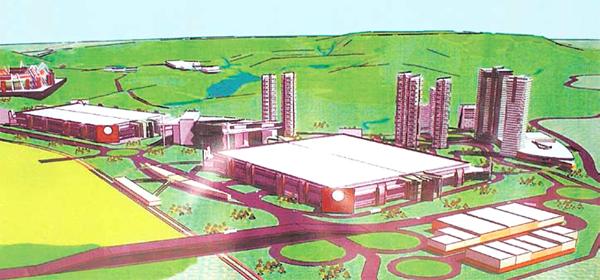 Além do pavilhão, o projeto contempla a construção de um túnel de acesso a rodovia raposo tavares, uma ponte na marginal pinheiros a duplicação da avenida Lineu de Paula Machado, como apresentado na figura abaixo.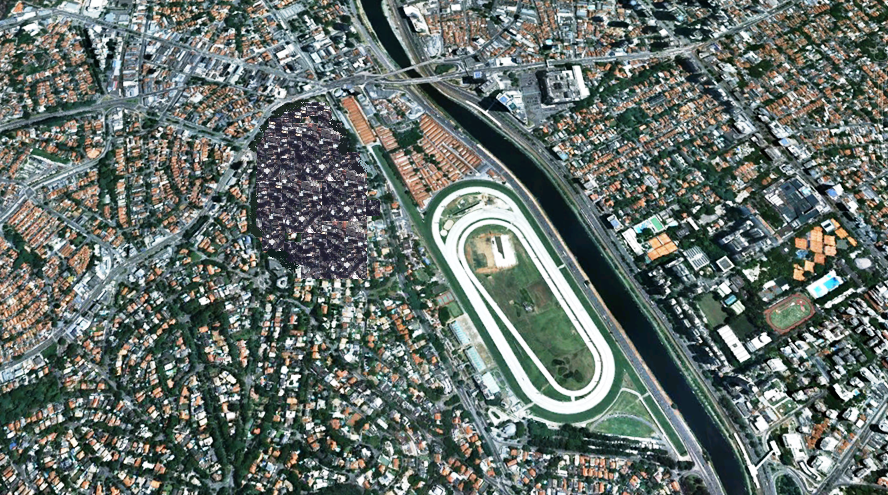 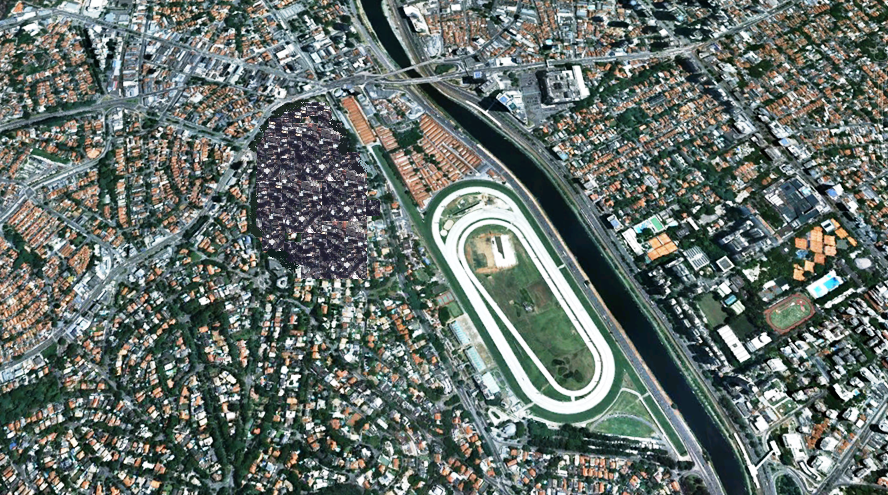 O planejamento, o histograma de pessoas e de concreto estão apresentados abaixo.Além disso, durante o processo de financiamento foram exigidas algumas importantes contrapartidas sociais, visto que haverá a necessidade da remoção de 300 moradias na Favela do Cavalo Cansado, de um total de 1000. Porém não há nada previsto no orçamento original.O Diagnóstico Social já foi realizado e identificou que a média de pessoas por residência é de 5 pessoas, sendo dois adultos, um adolescente (entre 14 e 18 anos) e duas crianças; e que cerca de 43% dos adultos encontram-se desempregados com uma baixa qualificação profissional; e que há carência de creches e escolas na região.Destaca-se ainda que o cliente destinou uma área próxima à obra para a realização de possível programa de reassentamento, mas que será necessário construir toda a infraestrutura. As principais condicionantes exigidas no processo de financiamento foram:1- Promover reassentamentos ou indenizações assistidas à população que será retirada da Favela do Cavalo Cansado2- Promover ações para a população diretamente impactada ao longo de todo o período da obra3– Contratar 30% da Mão de obra local, entendendo local com indivíduos residentes na AID (Área de Impacto Direto), ou seja, a Favela do Cavalo Cansado4 – Promover ações de relacionamento e atendimento da população remanescentePede-se:Vale a pena colocar uma central de concreto nesse empreendimento?Faça um projeto de implantação de uma central de concretoDados para resolução das questões:Custo da caçamba no aterro I de resíduos classe A (5m³) = R$ 280,00 ii. Custo da caçamba no aterro II de resíduos classe A (20m³) = R$ 1200,00iii. Densidade do concreto = 2400Kg/m³iii. Densidade do resíduo na caçamba = 1200Kg/m³iv. Distância para o aterro I = 10kmv. Distância para o aterro II = 25kmvi. Custo de uma central dosadora = R$450.000,00 (implantada)viii. Custo de uma central misturadora = R$1.600.000,00 (implantada)ix. Redução de cimento em uma central misturadora quando comparada a dosadora = 10%x. Custo concreto comprado no mercado = R$320/m³xi. Custo das materiais primas do concreto = R$170/m³xii. custos operacionais da central de concreto = R$60/m³mêsmêsmêsmêsmêsmêsmêsmêsmêsmêsmêsmêsmêsmêsmêsmêsmêsmêsmêsmêsmêsmêsmêsmêsmêsmêsmêsmêsmêsmêsmêsmêsmêsmêsmêsmês123456789101112131415161718192021222324252627282930313233343536•Construção do Canteiro de Obras300•Cadastro e desapropriação1000•Construção do acesso Leste (Marg. Pinheiros)anos •Construção do acesso Oeste (Raposo Tavares)•Demolição•Movimento de terras•Fundações•Contenção•superestrutura dos pavilhões•superestrutura das torres•Vias de circulação internas•Redes de serviço (agua, eletricidade, telefonia, dados, etc.) •Paisagismodemolição de imóveis300unquantidade de moradias na favela do cavalo cansado1.000unpopulação impactada12.000pessoastempo de pós-ocupação assistida2anos após a entrega das moradiasquantidade de pessoas/unidade5pessoastempo de obra3anos Tempo para construção do reassentamento16mesesindenização assistida37.000R$/unconstrução de novas moradias (reassentamento)28.000R$/unconstrução da infraestrutura do loteamento4.500R$/unprograma de capacitação da mão de obra local1.200R$/pessoa/móduloPlano atendimento para comunidade remanescente500R$/pessoa/anoações de relacionamento com a área de influência direta150.000R$/anoPlano de pós-ocupação dos reassentados200R$/pessoa/anoAluguel Social durante  o processo de remoção700R$/mêsConstrução de escolas/creches2.500R$/alunoManutenção da escola/creche350R$/mês/aluno/período